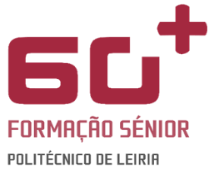 Inscrição nos Serviços Académicos da ESECSPorque estamos sujeitos às regras de funcionamento dos Serviços do Politécnico de Leiria e nos regulamos pelo Despacho nº214/2019, tenha atenção ao seguinte:- Logo que tenha a sua inscrição confirmada, deverá enviá-la, por email, aos Serviços Académicos da ESECS, para a respetiva formalização e para iniciar o processo de pagamento;- As taxas são semestrais, podendo, no entanto, liquidar o valor respetivo em prestações mensais (5 meses por semestre);- Caso não informe os Serviços Académicos da sua desistência até 15 dias após a sua inscrição ou até ao último dia do mês em que têm início as aulas, terá de efetuar o pagamento do valor total das taxas, independentemente do número de meses que frequente o Programa.- O pagamento terá de ser efetuado até ao dia 10 de cada mês.